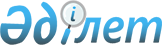 О внесении изменений в решение Кызылжарского районного маслихата от 20 декабря 2012 года N 10/1 "О Кызылжарском районном бюджете на 2013-2015 годы"
					
			Утративший силу
			
			
		
					Решение маслихата Кызылжарского района Северо-Казахстанской области от 28 июня 2013 года N 15/1. Зарегистрировано Департаментом юстиции Северо-Казахстанской области 11 июля 2013 года N 2312. Утратило силу (письмо маслихата Кызылжарского района Северо-Казахстанской области от 15 января 2014 года N 9.2.1.29/08)

      Сноска. Утратило силу (письмо маслихата Кызылжарского района Северо-Казахстанской области от 15.01.2014 N 9.2.1.29/08)      В соответствии со статьями 106 и 109 Бюджетного кодекса Республики Казахстан от 4 декабря 2008 года, статьей 6 Закона Республики Казахстан от 23 января 2001 года «О местном государственном управлении и самоуправлении в Республике Казахстан» Кызылжарский районный маслихат Северо-Казахстанской области РЕШИЛ:



      1. Внести в решение Кызылжарского районного маслихата Северо-Казахстанской области от 20 декабря 2012 года № 10/1 «О Кызылжарском районном бюджете на 2013-2015 годы» (зарегистрировано в Реестре государственной регистрации нормативных правовых актов под № 2057 14 января 2013 года, опубликовано от 18 января 2013 года в газетах «Қызылжар», «Маяк») следующие изменения:



      пункт 1 изложить в следующей редакции: 

      «1. Утвердить районный бюджет на 2013-2015 годы согласно приложениям 1, 2 и 3 соответственно, в том числе на 2013 год в следующих объемах: 

      1) доходы - 3 033 427 тысяч тенге, в том числе по:

      налоговым поступлениям - 429 924 тысяч тенге;

      неналоговым поступлениям - 5 032 тысяч тенге;

      поступлениям от продажи основного капитала - 39 448 тысяч тенге;

      поступления трансфертов - 2 559 023 тысяч тенге;

      2) затраты - 3 179 649,6 тысяч тенге;

      3) чистое бюджетное кредитование - 86 134 тысяч тенге, в том числе:

      бюджетные кредиты - 90 878 тысяч тенге; 

      погашение бюджетных кредитов - 4 744 тысяч тенге;

      4) сальдо по операциям с финансовыми активами - 0, в том числе:  приобретение финансовых активов - 0;

      поступления от продажи финансовых активов государства - 0;

      5) дефицит бюджета - - 232 356,6 тысяч тенге;

      6) финансирование дефицита бюджета - 232 356,6 тысяч тенге;»;



      приложения 1, 4, 9 к указанному решению изложить в новой редакции согласно приложениям 1, 2, 3 к настоящему решению (прилагается).



      2. Настоящее решение вводится в действие с 1 января 2013 года.      Председатель сессии

      Кызылжарского районного

      маслихата Северо-Казахстанской области     Г. Илюбаева      Секретарь

      Кызылжарского районного маслихата

      Северо-Казахстанской области               А. Молдахметова      «СОГЛАСОВАНО»      Руководитель

      государственного учреждения

      «Кызылжарский районный отдел

      экономики и бюджетного планирования»       А. Фролова

      28 июня 2013 года

Приложение 1

к решению районного маслихата

от 28 июня 2013 года № 15/1Приложение 1

к решению районного маслихата

от 20 декабря 2012 года № 10/1 Кызылжарский районный бюджет на 2013 год

Приложение 2

к решению районного маслихата

от 28 июня 2013 года № 15/1Приложение 4

к решению районного маслихата

от 20 декабря 2012 года № 10/1 Бюджетные программы аульных (сельских) округов Кызылжарского района на 2013 годпродолжение таблицы Бюджетные программы аульных (сельских) округов Кызылжарского района на 2013 годпродолжение таблицы

Приложение 3

к решению районного маслихата

от 28 июня 2013 года № 15/1Приложение 9

к решению районного маслихата

от 20 декабря 2012 года № 10/1 Расходы районного бюджета за счет свободных остатков бюджетных средств, сложившихся на 1 января 2013 года, и возврата целевых трансфертов республиканского и областного бюджетов, неиспользованных в 2012 году
					© 2012. РГП на ПХВ «Институт законодательства и правовой информации Республики Казахстан» Министерства юстиции Республики Казахстан
				КатегорияКатегорияКатегорияКатегорияСумма, тыс. тенгеКлассКлассКлассСумма, тыс. тенгеПодклассПодклассСумма, тыс. тенгеНаименованиеСумма, тыс. тенге123451) Доходы3 033 4271Налоговые поступления429 92403Социальный налог248 5031Социальный налог248 50304Налоги на собственность150 4811Налоги на имущество77 4973Земельный налог14 0624Налог на транспортные средства 56 4225Единый земельный налог2 50005Внутренние налоги на товары, работы и услуги25 5692Акцизы6 4883Поступления за использование природных и других ресурсов9 7074Сборы за ведение предпринимательской и профессиональной деятельности9 37408Обязательные платежи, взимаемые за совершение юридически значимых действий и (или) выдачу документов уполномоченными на то государственными органами или должностными лицами5 3711Государственная пошлина 5 3712Неналоговые поступления5 03201Доходы от государственной собственности2 4325Доходы от аренды имущества, находящегося в государственной собственности2 3439Прочие доходы от государственной собственности8906Прочие неналоговые поступления 2 6001Прочие неналоговые поступления 2 6003Поступления от продажи основного капитала39 44803Продажа земли и нематериальных активов39 4481Продажа земли 39 2142Продажа нематериальных активов2344Поступления трансфертов2 559 02302Трансферты из вышестоящих органов государственного управления2 559 0232Трансферты из областного бюджета2 559 023Функциональная группаФункциональная группаФункциональная группаФункциональная группаСумма, тыс. тенгеАдминистраторАдминистраторАдминистраторСумма, тыс. тенгеПрограммаПрограммаСумма, тыс. тенгеНаименованиеСумма, тыс. тенге123452) Затраты3 179 649,61Государственные услуги общего характера305 133112Аппарат маслихата района (города областного значения)16 975001Услуги по обеспечению деятельности маслихата района (города областного значения)12 633003Капитальные расходы государственного органа4 342122Аппарат акима района (города областного значения)63 580001Услуги по обеспечению деятельности акима района (города областного значения)59 402003Капитальные расходы государственного органа4 178123Аппарат акима района в городе, города районного значения, поселка, аула (села), аульного (сельского) округа188 340001Услуги по обеспечению деятельности акима района в городе, города районного значения, поселка, аула (села), аульного (сельского) округа181 140022Капитальные расходы государственного органа7 200452Отдел финансов района (города областного значения)19 115001Услуги по реализации государственной политики в области исполнения бюджета района (города областного значения) и управления коммунальной собственностью района (города областного значения)15 315003Проведение оценки имущества в целях налогообложения395011Учет, хранение, оценка и реализация имущества, поступившего в коммунальную собственность961018Капитальные расходы государственного органа2 444453Отдел экономики и бюджетного планирования района (города областного значения)17 123001Услуги по реализации государственной политики в области формирования и развития экономической политики, системы государственного планирования и управления района (города областного значения)14 223004Капитальные расходы государственного органа2 9002Оборона11 934122Аппарат акима района (города областного значения)11 934005Мероприятия в рамках исполнения всеобщей воинской обязанности9 465006Предупреждение и ликвидация чрезвычайных ситуаций масштаба района (города областного значения)1 953007Мероприятия по профилактике и тушению степных пожаров районного (городского) масштаба, а также пожаров в населенных пунктах, в которых не созданы органы государственной противопожарной службы5163Общественный порядок, безопасность, правовая, судебная, уголовно-исполнительная деятельность200458Отдел жилищно-коммунального хозяйства, пассажирского транспорта и автомобильных дорог района (города областного значения)200021Обеспечение безопасности дорожного движения в населенных пунктах2004Образование2 184 544464Отдел образования района (города областного значения)231 476009Обеспечение деятельности организаций дошкольного воспитания и обучения60 964040Реализация государственного образовательного заказа в дошкольных организациях образования170 512123Аппарат акима района в городе, города районного значения, поселка, аула (села), аульного (сельского) округа2 463005Организация бесплатного подвоза учащихся до школы и обратно в аульной (сельской) местности2 463464Отдел образования района (города областного значения)1 950 605003Общеобразовательное обучение1 840 302006Дополнительное образование для детей35 389001Услуги по реализации государственной политики на местном уровне в области образования 15 350005Приобретение и доставка учебников, учебно-методических комплексов для государственных учреждений образования района (города областного значения)16 925012Капитальные расходы государственного органа329015Ежемесячная выплата денежных средств опекунам (попечителям) на содержание ребенка-сироты (детей-сирот), и ребенка (детей), оставшегося без попечения родителей13 057067Капитальные расходы подведомственных государственных учреждений и организаций29 2536Социальная помощь и социальное обеспечение129 991451Отдел занятости и социальных программ района (города областного значения)129 991002Программа занятости23 454004Оказание социальной помощи на приобретение топлива специалистам здравоохранения, образования, социального обеспечения, культуры, спорта и ветеринарии в сельской местности в соответствии с законодательством Республики Казахстан754005Государственная адресная социальная помощь3 505007Социальная помощь отдельным категориям нуждающихся граждан по решениям местных представительных органов9 763010Материальное обеспечение детей-инвалидов, воспитывающихся и обучающихся на дому1 080014Оказание социальной помощи нуждающимся гражданам на дому52 652016Государственные пособия на детей до 18 лет9 011017Обеспечение нуждающихся инвалидов обязательными гигиеническими средствами и предоставление услуг специалистами жестового языка, индивидуальными помощниками в соответствии с индивидуальной программой реабилитации инвалида4 492001Услуги по реализации государственной политики на местном уровне в области обеспечения занятости и реализации социальных программ для населения24 377011Оплата услуг по зачислению, выплате и доставке пособий и других социальных выплат433021Капитальные расходы государственного органа4707Жилищно-коммунальное хозяйство126 640458Отдел жилищно-коммунального хозяйства, пассажирского транспорта и автомобильных дорог района (города областного значения)12 660004Обеспечение жильем отдельных категорий граждан12 660467Отдел строительства района (города областного значения)24 428003Проектирование, строительство и (или) приобретение жилья коммунального жилищного фонда 3 281004Проектирование, развитие, обустройство и (или) приобретение инженерно-коммуникационной инфраструктуры6 000072Строительство и (или) приобретение служебного жилища и развитие и (или) приобретение инженерно-коммуникационной инфраструктуры в рамках Дорожной карты занятости 202015 147123Аппарат акима района в городе, города районного значения, поселка, аула (села), аульного (сельского) округа2 671014Организация водоснабжения населенных пунктов2 671458Отдел жилищно-коммунального хозяйства, пассажирского транспорта и автомобильных дорог района (города областного значения)56 192028Развитие коммунального хозяйства56 192123Аппарат акима района в городе, города районного значения, поселка, аула (села), аульного (сельского) округа26 092008Освещение улиц населенных пунктов22 192009Обеспечение санитарии населенных пунктов1 500011Благоустройство и озеленение населенных пунктов2 400458Отдел жилищно-коммунального хозяйства, пассажирского транспорта и автомобильных дорог района (города областного значения)2 097015Освещение улиц в населенных пунктах610016Обеспечение санитарии населенных пунктов299017Содержание мест захоронений и захоронение безродных188018Благоустройство и озеленение населенных пунктов1 000467Отдел строительства района (города областного значения)2 500007Развитие благоустройства городов и населенных пунктов2 5008Культура, спорт, туризм и информационное пространство126 866123Аппарат акима района в городе, города районного значения, поселка, аула (села), аульного (сельского) округа35 648006Поддержка культурно-досуговой работы на местном уровне35 648455Отдел культуры и развития языков района (города областного значения)21 467003Поддержка культурно-досуговой работы21 467465Отдел физической культуры и спорта района (города областного значения)4 946006Проведение спортивных соревнований на районном (города областного значения) уровне1 152007Подготовка и участие членов сборных команд района (города областного значения) по различным видам спорта на областных спортивных соревнованиях3 794455Отдел культуры и развития языков района (города областного значения)28 532006Функционирование районных (городских) библиотек24 846007Развитие государственного языка и других языков народа Казахстана3 686456Отдел внутренней политики района (города областного значения)10 300002Услуги по проведению государственной информационной политики через газеты и журналы 10 300455Отдел культуры и развития языков района (города областного значения)12 072001Услуги по реализации государственной политики на местном уровне в области развития языков и культуры7 965010Капитальные расходы государственного органа2 412032Капитальные расходы подведомственных государственных учреждений и организаций1 695456Отдел внутренней политики района (города областного значения)7 460001Услуги по реализации государственной политики на местном уровне в области информации, укрепления государственности и формирования социального оптимизма граждан6 978003Реализация мероприятий в сфере молодежной политики200006Капитальные расходы государственного органа282465Отдел физической культуры и спорта района (города областного значения)6 441001Услуги по реализации государственной политики на местном уровне в сфере физической культуры и спорта6 168004Капитальные расходы государственного органа27310Сельское, водное, лесное, рыбное хозяйство, особо охраняемые природные территории, охрана окружающей среды и животного мира, земельные отношения101 517474Отдел сельского хозяйства и ветеринарии района (города областного значения)37 083001Услуги по реализации государственной политики на местном уровне в сфере сельского хозяйства и ветеринарии 20 017003Капитальные расходы государственного органа320006Организация санитарного убоя больных животных140007Организация отлова и уничтожения бродячих собак и кошек1 072012Проведение мероприятий по идентификации сельскохозяйственных животных 2 201099Реализация мер по оказанию социальной поддержки специалистов13 333463Отдел земельных отношений района (города областного значения)13 900001Услуги по реализации государственной политики в области регулирования земельных отношений на территории района (города областного значения)10 726003Земельно-хозяйственное устройство населенных пунктов616006Землеустройство, проводимое при установлении границ городов районного значения, районов в городе, поселков, аулов (сел), аульных (сельских) округов376007Капитальные расходы государственного органа2 182474Отдел сельского хозяйства и ветеринарии района (города областного значения)50 534013Проведение противоэпизоотических мероприятий50 53411Промышленность, архитектурная, градостроительная и строительная деятельность14 983467Отдел строительства района (города областного значения)14 983001Услуги по реализации государственной политики на местном уровне в области строительства12 701017Капитальные расходы государственного органа2 28212Транспорт и коммуникации11 876,8123Аппарат акима района в городе, города районного значения, поселка, аула (села), аульного (сельского) округа4 476,8013Обеспечение функционирования автомобильных дорог в городах районного значения, поселках, аулах (селах), аульных (сельских) округах4 476,8458Отдел жилищно-коммунального хозяйства, пассажирского транспорта и автомобильных дорог района (города областного значения)7 400023Обеспечение функционирования автомобильных дорог7 000037Субсидирование пассажирских перевозок по социально значимым городским (сельским), пригородным и внутрирайонным сообщениям40013Прочие153 463,4469Отдел предпринимательства района (города областного значения)5 953001Услуги по реализации государственной политики на местном уровне в области развития предпринимательства и промышленности5 671004Капитальные расходы государственного органа282123Аппарат акима района в городе, города районного значения, поселка, аула (села), аульного (сельского) округа35 080040Реализация мер по содействию экономическому развитию регионов в рамках Программы «Развитие регионов»35 080452Отдел финансов района (города областного значения)500012Резерв местного исполнительного органа района (города областного значения)500458Отдел жилищно-коммунального хозяйства, пассажирского транспорта и автомобильных дорог района (города областного значения)111 930,4001Услуги по реализации государственной политики на местном уровне в области жилищно-коммунального хозяйства, пассажирского транспорта и автомобильных дорог8 022013Капитальные расходы государственного органа282043Развитие инженерной инфраструктуры в рамках Программы «Развитие регионов»103 626,415Трансферты12 501,4452Отдел финансов района (города областного значения)12 501,4006Возврат неиспользованных (недоиспользованных) целевых трансфертов10 370,4024Целевые текущие трансферты в вышестоящие бюджеты в связи с передачей функций государственных органов из нижестоящего уровня государственного управления в вышестоящий2 1313) Чистое бюджетное кредитование86 134,0Бюджетные кредиты90 878,010Сельское, водное, лесное, рыбное хозяйство, особо охраняемые природные территории, охрана окружающей среды и животного мира, земельные отношения90 878,0474Отдел сельского хозяйства и ветеринарии района (города областного значения)90 878,0009Бюджетные кредиты для реализации мер социальной поддержки специалистов90 878,05Погашение бюджетных кредитов4 744,001Погашение бюджетных кредитов4 744,01Погашение бюджетных кредитов, выданных из государственного бюджета4 744,04) Сальдо по операциям с финансовыми активами0,0Приобретение финансовых активов0,06Поступления от продажи финансовых активов государства5) Дефицит (профицит) бюджета-232 356,66) Финансирование дефицита (использование профицита) бюджета232 356,67Поступления займов90 878,001Внутренние государственные займы90 878,02Договоры займа90 878,016Погашение займов4 744,0452Отдел финансов района (города областного значения)4 744,0008Погашение долга местного исполнительного органа перед вышестоящим бюджетом4 744,08Используемые остатки бюджетных средств146 222,601Остатки бюджетных средств146 222,61Свободные остатки бюджетных средств146 222,6Свободные остатки бюджетных средств146 222,6Функциональная группаФункциональная группаФункциональная группаФункциональная группаВсегоАдминистраторАдминистраторАдминистраторВсегоПрограммаПрограммаВсегоНаименованиеВсего12345Всего154 320,81Государственные услуги общего характера93 502123Аппарат акима района в городе, города районного значения, поселка, аула (села), аульного (сельского) округа93 502001Услуги по обеспечению деятельности акима района в городе, города районного значения, поселка, аула (села), аульного (сельского) округа91 145022Капитальные расходы государственного органа2 3574Образование1 416123Аппарат акима района в городе, города районного значения, поселка, аула (села), аульного (сельского) округа1 416005Организация бесплатного подвоза учащихся до школы и обратно в аульной (сельской) местности1 4167Жилищно-коммунальное хозяйство22 437123Аппарат акима района в городе, города районного значения, поселка, аула (села), аульного (сельского) округа22 437014Организация водоснабжения населенных пунктов2 671008Освещение улиц населенных пунктов17 066009Обеспечение санитарии населенных пунктов1 500011Благоустройство и озеленение населенных пунктов1 2008Культура, спорт, туризм и информационное пространство14 349123Аппарат акима района в городе, города районного значения, поселка, аула (села), аульного (сельского) округа14 349006Поддержка культурно-досуговой работы на местном уровне14 34912Транспорт и коммуникации4476,8123Аппарат акима района в городе, города районного значения, поселка, аула (села), аульного (сельского) округа4476,8013Обеспечение функционирования автомобильных дорог в городах районного значения, поселках, аулах (селах), аульных (сельских) округах4476,813Прочие18140123Аппарат акима района в городе, города районного значения, поселка, аула (села), аульного (сельского) округа18140040Реализация мер по содействию экономическому развитию регионов в рамках Программы «Развитие регионов»18140в том числев том числев том числев том числев том числев том числев том числев том числев том числев том числеАрхан-

гель-

скийАса-

нов-

скийБере-

зов-

скийБесколь-

скийБугров-

скойВагу-

лин-

скийВино-

гра-

дов-

скийДолма-

тов-

скийКуйбы-

шев-

скийКызыл-

жарский11 83711 61313 03333 982,811 63514 74611 36214 68118 71412 7178 0489 48710 47212 2029 3217 9928 2949 1819 9688 5378 0489 48710 47212 2029 3217 9928 2949 1819 9688 5377 8189 25710 17211 9019 1717 6408 1448 8619 7948 387230230300301150352150320174150000720000006960007200000069672069684943286713 6906201 7041 3741 34273082984943286713 6906201 7041 3741 34273082999271896172931274712 0705005925362616107091 5001201201201201201201201201201201 24600003 35602 4646 3229611 24600003 35602 4646 3229611 2463 3562 4646 3229610004476,80000000004476,80000004476,8169416941694289416941694169416941694169416941694169428941694169416941694169416941694169416942894169416941694169416941694Функциональная группаФункциональная группаФункциональная группаФункциональная группаВсегоАдминистраторАдминистраторАдминистраторВсегоПрограммаПрограммаВсегоНаименованиеВсего12345Всего140 4501Государственные услуги общего характера94 838123Аппарат акима района в городе, города районного значения, поселка, аула (села), аульного (сельского) округа94 838001Услуги по обеспечению деятельности акима района в городе, города районного значения, поселка, аула (села), аульного (сельского) округа89 995022Капитальные расходы государственных органов4 8434Образование1 047123Аппарат акима района в городе, города районного значения, поселка, аула (села), аульного (сельского) округа1 047005Организация бесплатного подвоза учащихся до школы и обратно в аульной (сельской) местности1 0477Жилищно-коммунальное хозяйство6 326123Аппарат акима района в городе, города районного значения, поселка, аула (села), аульного (сельского) округа6 326014Организация водоснабжения населенных пунктов0008Освещение улиц населенных пунктов5 126009Обеспечение санитарии населенных пунктов0011Благоустройство и озеленение населенных пунктов1 2008Культура, спорт, туризм и информационное пространство21 299123Аппарат акима района в городе, города районного значения, поселка, аула (села), аульного (сельского) округа21 299006Поддержка культурно-досуговой работы на местном уровне21 29912Транспорт и коммуникации0123Аппарат акима района в городе, города районного значения, поселка, аула (села), аульного (сельского) округа0013Обеспечение функционирования автомобильных дорог в городах районного значения, поселках, аулах (селах), аульных (сельских) округах013Прочие16940123Аппарат акима района в городе, города районного значения, поселка, аула (села), аульного (сельского) округа16940040Реализация мер по содействию экономическому развитию регионов в рамках Программы «Развитие регионов» 16940в том числев том числев том числев том числев том числев том числев том числев том числев том числев том числеЛеснойНало-

бин-

скийНово-

ни-

коль-

скийПетер-

фельд-

скийПри-

бреж-

ныйРас-

свет-

скийРощин-

скийСвет-

лополь-

скийСоко-

лов-

скийЯкор-

ский15 23712 00115 27313 70112 09812 99316 05210 11018 85214 1338 3409 72510 30610 4659 56010 1389 4457 82711 5067 5268 3409 72510 30610 4659 56010 1389 4457 82711 5067 5268 1909 4958 1409 7959 3309 8929 1357 61311 0617 3441502302 16667023024631021444518200070833900000000708339000007083396745824588345057366605896596296745824588345057366605896596295544623387143856165404695395091201201201201201201201201201204 52902 815004254 25304 9934 2844 52902 815004254 25304 9934 2844 5292 8154254 2534 9934 28400000000000000000000169416941694169416941694169416941694169416941694169416941694169416941694169416941694169416941694169416941694169416941694Увеличить доходы:тыс.тенгеУвеличить доходы:тыс.тенгеУвеличить доходы:тыс.тенгеУвеличить доходы:тыс.тенгеУвеличить доходы:тыс.тенгеУвеличить доходы:тыс.тенгеКате-

горияКла-

ссПод-

классСпе-

ци-

фикаНаименованиеСумма8Используемые остатки бюджетных средств146 222,601Остатки бюджетных средств146 222,61Свободные остатки бюджетных средств146 222,601Свободные остатки бюджетных средств146 222,6Всего:Всего:Всего:Всего:146 222,6Увеличить расходы:тыс.тенгеУвеличить расходы:тыс.тенгеУвеличить расходы:тыс.тенгеУвеличить расходы:тыс.тенгеУвеличить расходы:тыс.тенгеУвеличить расходы:тыс.тенгеФунк-

цио-

наль-

ная

группаАдми-

нис-

тра-

торПро-

грам-

маПод

про-

грам-

маНаименованиеСумма1112Аппарат маслихата района (города областного значения)550001Услуги по обеспечению деятельности маслихата района (города областного значения)400003Капитальные расходы государственного органа 150122Аппарат акима района (города областного значения)196001Услуги по обеспечению деятельности акима района (города областного значения)196123Аппарат акима района в городе, города районного значения, поселка, аула (села), аульного (сельского) округа1 704001Услуги по обеспечению деятельности акима района в городе, города районного значения, поселка, аула (села), аульного (сельского) округа100022Капитальные расходы государственного органа1 6042122Аппарат акима района (города областного значения)1 500006Предупреждение и ликвидация чрезвычайных ситуаций масштаба района (города областного значения)1 5007467Отдел строительства района (города областного значения)12 147072Строительство и (или) приобретение служебного жилища и развитие и (или) приобретение инженерно-коммуникационной инфраструктуры в рамках Дорожной карты занятости 202012 147015За счет средств местного бюджета12 147458Отдел жилищно-коммунального хозяйства, пассажирского транспорта и автомобильных дорог района (города областного значения)4 900028Развитие коммунального хозяйства4 900015За счет средств местного бюджета4 900123Аппарат акима района в городе, города районного значения, поселка, аула (села), аульного (сельского) округа4 252008Освещение улиц населенных пунктов4 2528455Отдел культуры и развития языков района (города областного значения)600003Поддержка культурно-досуговой работы600456Отдел внутренней политики района (города областного значения)900001Услуги по реализации государственной политики на местном уровне в области информации, укрепления государственности и формирования социального оптимизма граждан90012123Аппарат акима района в городе, города районного значения, поселка, аула (села), аульного (сельского) округа2 476,8013Обеспечение функционирования автомобильных дорог в городах районного значения, поселках, аулах (селах), аульных (сельских) округах2 476,8458Отдел жилищно-коммунального хозяйства, пассажирского транспорта и автомобильных дорог района (города областного значения)3 000023Обеспечение функционирования автомобильных дорог3 00013458Отдел жилищно-коммунального хозяйства, пассажирского транспорта и автомобильных дорог района (города областного значения)103 626,4043Развитие инженерной инфраструктуры в рамках Программы «Развитие регионов»103 626,4015За счет средств местного бюджета103 626,415452Отдел финансов района (города областного значения)10 370,4006Возврат неиспользованных (недоиспользованных) целевых трансфертов10 370,4Всего:Всего:Всего:Всего:146 222,6